◆１．万年カレンダー（帯タイプ）◆【目標】　［年］と［月］を入力すると、自動的に［日］と［曜日］を書き出してくれて、土曜日と日曜日の背景を色付けしてくれるカレンダーを作成します。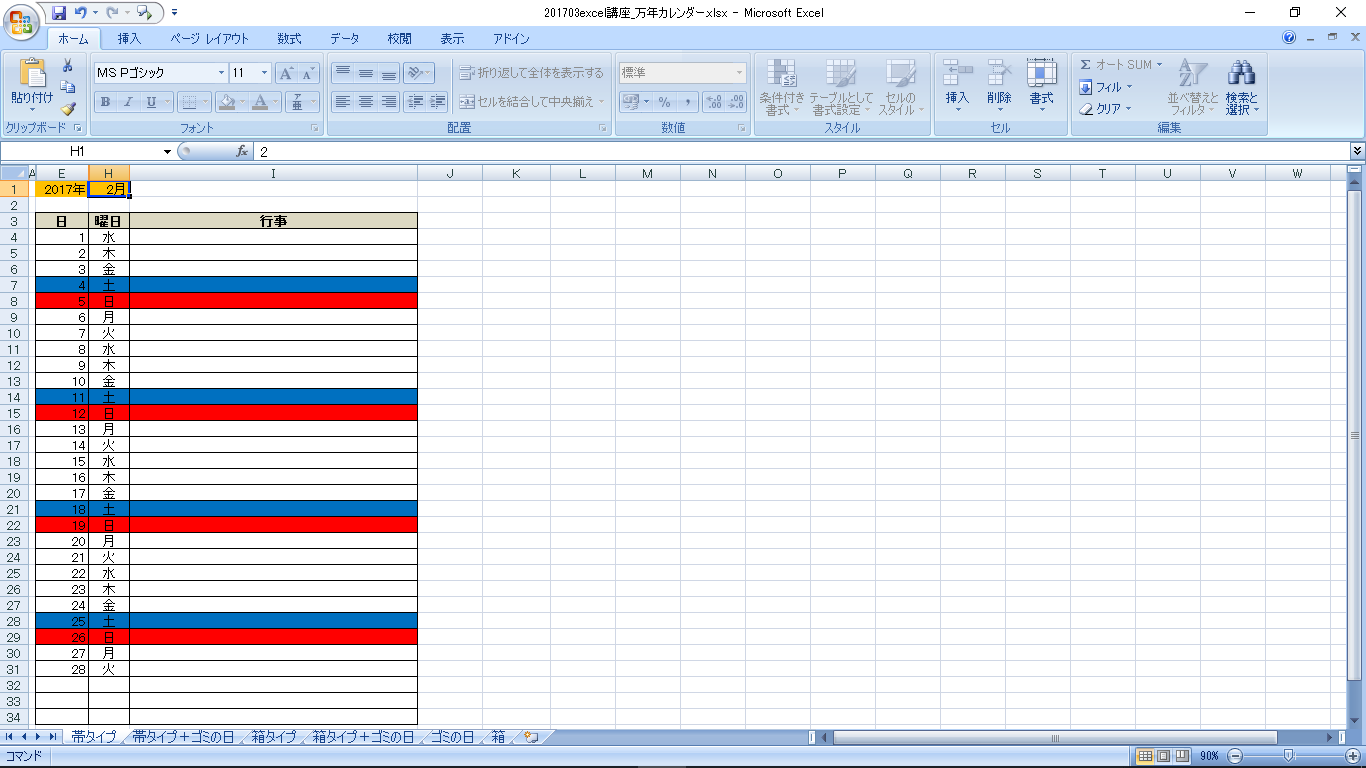 図１．完成した帯タイプの万年カレンダー【技術一覧】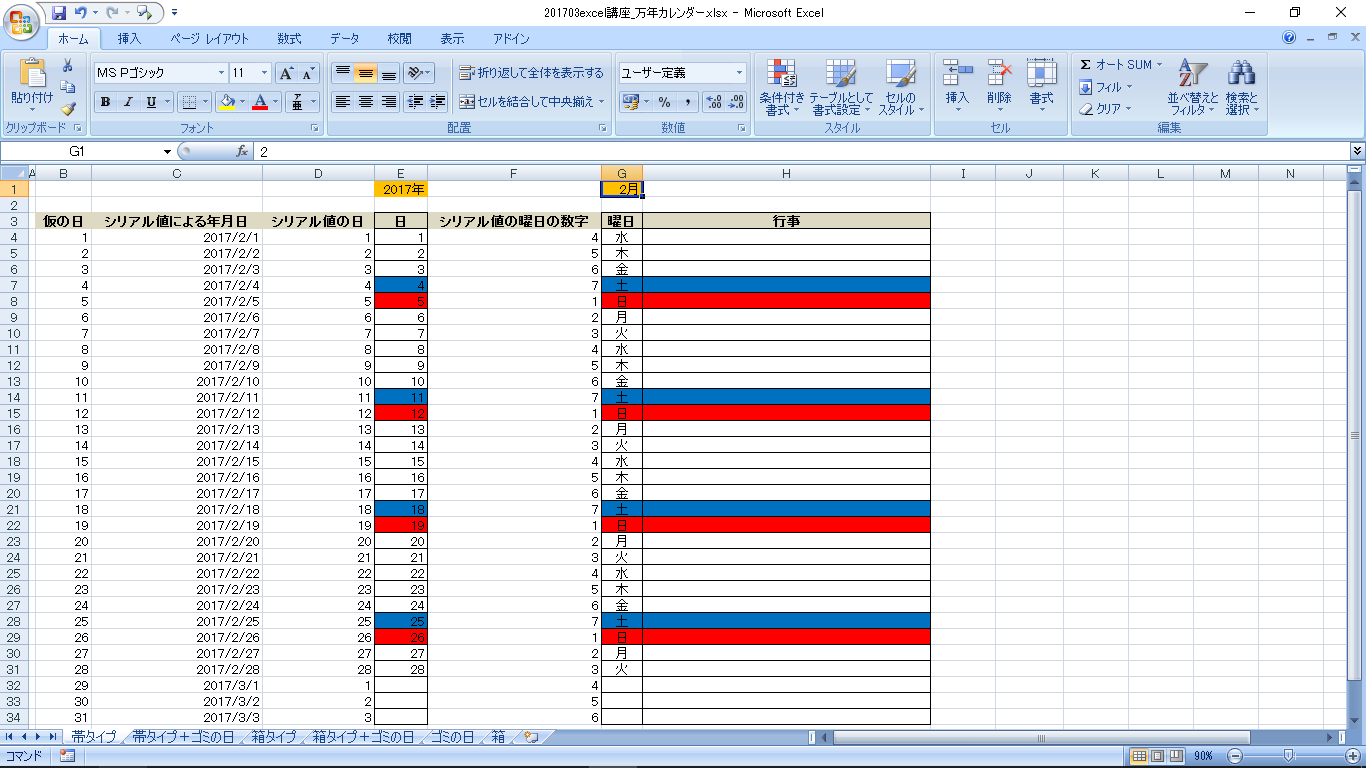 図２．展開した帯タイプの万年カレンダー（シートの保護を解除して、計算部分を再表示）○シートの保護・セルのロック／ロック解除［セルの書式設定］→［保護］タブ→☑ロック　初期設定では、ロックにチェックが入っています。入力できるセルのロックを外します。つまり、数式が入っているセル（計算、表示）には、ロックが掛かります。・シートの保護／シートの保護の解除［ホーム］タブ→［セル］グループ［書式］→［保護］グループ［シートの保護］　　　　　　　　　　　　　　　　　　　　　　　　　　　　　　　↓↑［ホーム］タブ→［セル］グループ［書式］→［保護］グループ［シート保護の解除］○（列または行の）表示・（列または行の）非表示・（列または行の）再表示○表示形式　［セルの書式設定］→［表示形式］タブ→分類：［ユーザー定義］→［種類］・0年		2017→　2017年・0月		2→　2月・aaa		1→　日　　4→　水　　7→　土○セル参照・相対参照	A1・絶対参照	$A$1・行絶対参照	A$1・列絶対参照	$A1※セル指定を確定する前に[f4]で、矢印の順序で変更することができます。○関数☆日付／時刻関数　・シリアル値による年月日　　=DATE(年,月,日)　　=DATE(2017,3,6)　→　2017/3/6※実際には、セルのデータは、シリアル値42800が格納されています　　日付のシリアル値とは、1900年1月1日を1とした日にちの通し番号です。　　この関数を使用すると、自動的にセルの表示形式が［日付］になります。　・シリアル値の日　　=DAY(シリアル値)　　1～31　・シリアル値の曜日の数字　　=WEEKDAY(シリアル値)　　1：日　2：月　3：火　4：水　5：木　6：金　7：土☆論理関数=IF(論理式,真の場合,偽の場合)=IF(A1=B1,C1,"")　　””（ダブルクォーテーションを続けて2つ）は、空白を意味します。　　29日～31日の3日間は、月によっては空白にする必要があります。○条件付き書式・［ホーム］タブ→［スタイル］グループ［条件付き書式］→［新しいルール］　→数式を利用して、書式設定するセルを決定=$G8=1　　　書式：塗りつぶし赤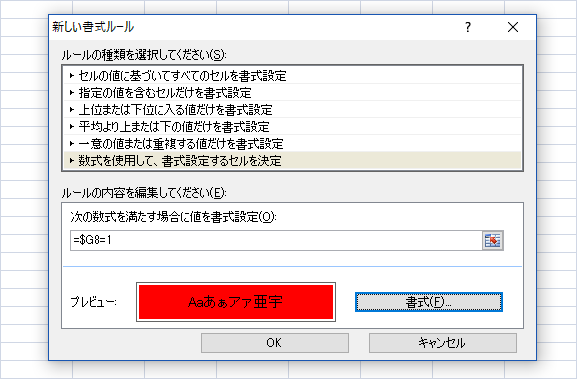 図３．新しい書式ルール・条件付き書式は、1つのセルに対して、複数を適用できます。・［ホーム］タブ→［スタイル］グループ［条件付き書式］→［ルールの管理］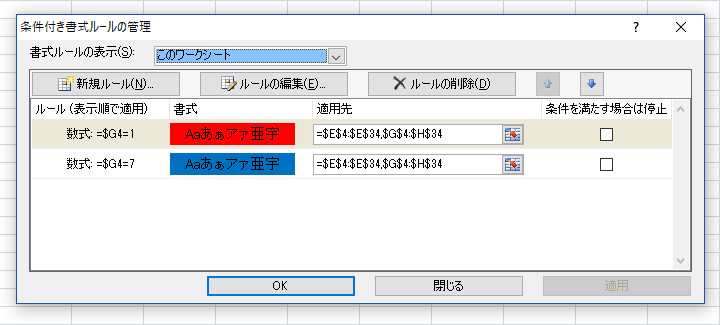 図４．条件付き書式ルールの管理◆２．収集ゴミカレンダー（帯タイプ）◆【目標】　万年カレンダーの行事の部分に、自動的に収集ゴミの種類を表示します。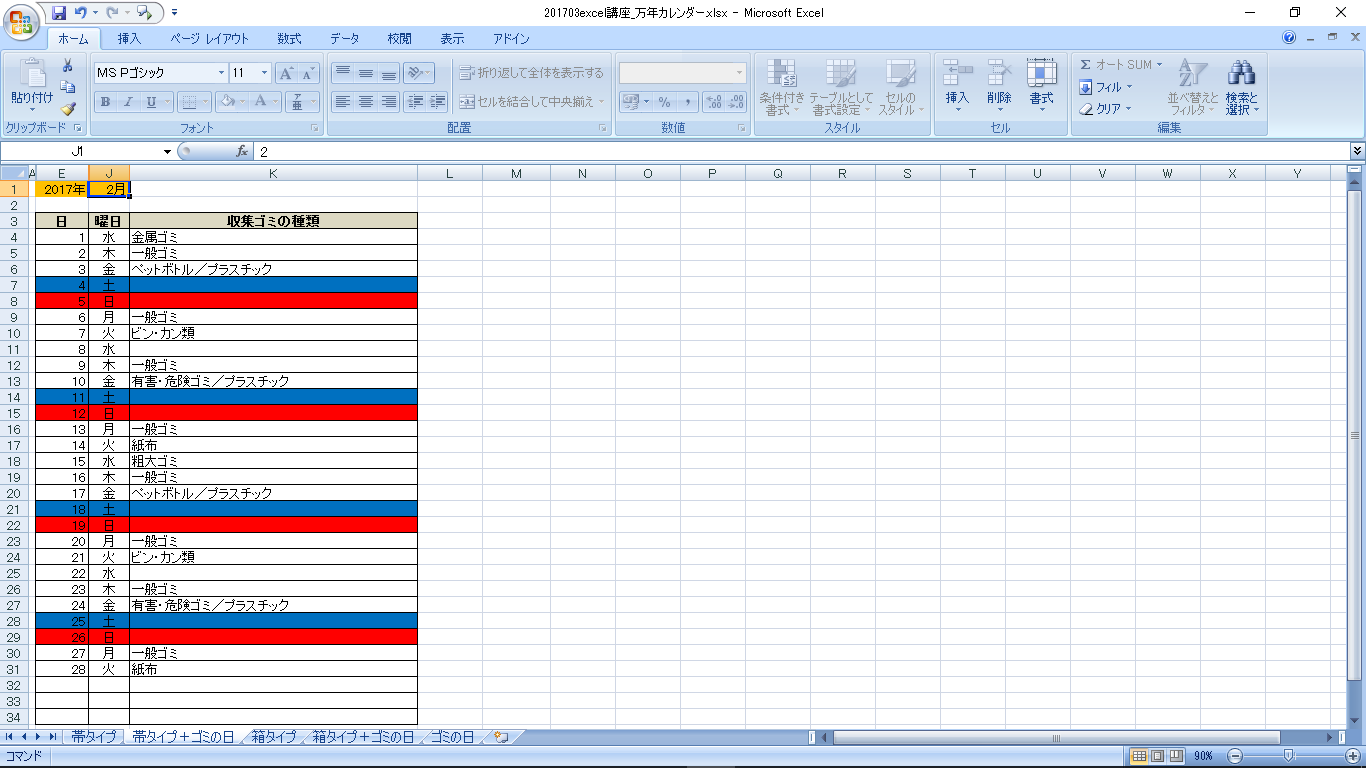 図５．完成した帯タイプの収集ゴミカレンダー【ゴミの日】　まずは、ゴミの日の表を作成して、表示する文字列の表を作成します。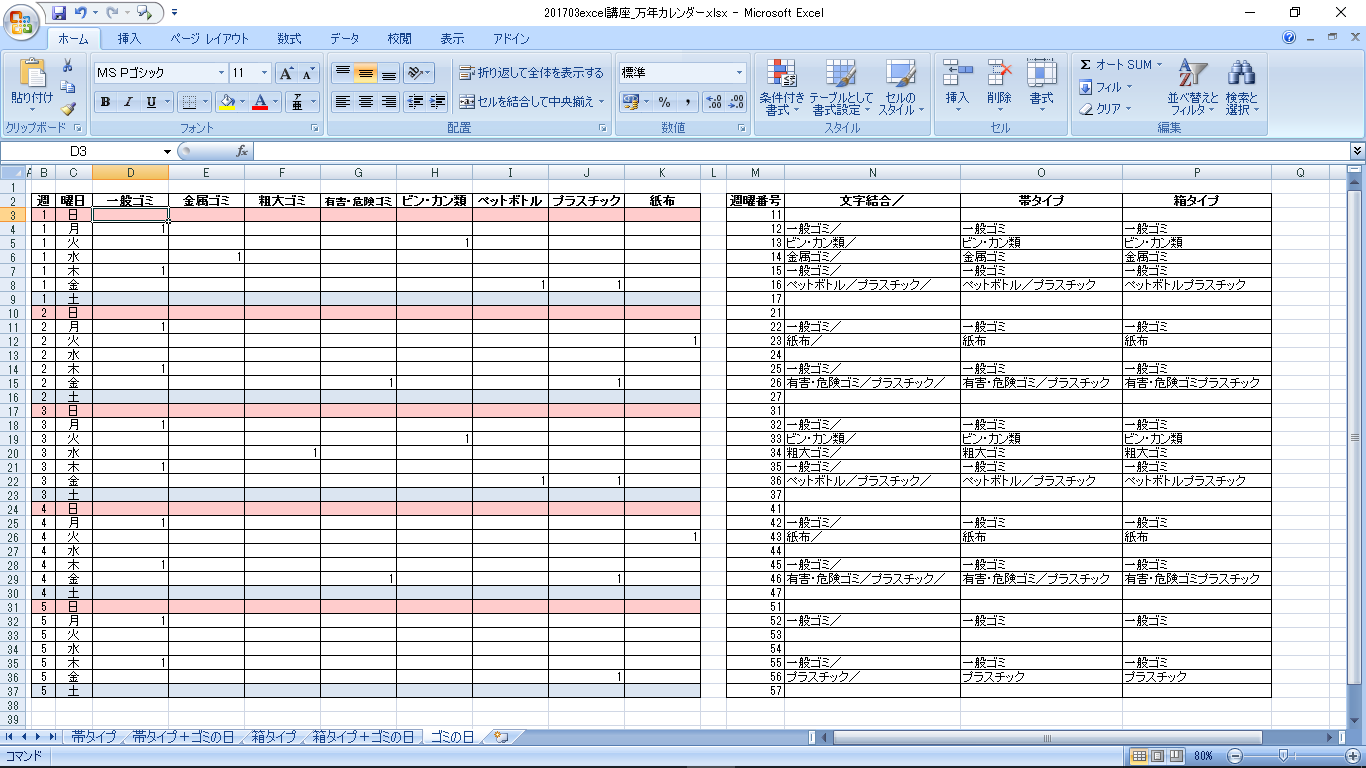 図６．展開したゴミの日（シートの保護を解除して、計算部分を再表示）　ここで作成した右側の表を、各カレンダーにおいてVLOOKUP関数で参照して、［週曜番号］1列目が一致する［帯タイプ］3列目または［箱タイプ］4列目の文字列を表示しているのです。○ゴミの日の表（左側）　データ入力用の表です。　行に［週］と［曜日］、列に［ゴミの種類］を見出しにしています。　ゴミ収集日に当てはまるセルに、［1］を入力します。○表示する文字列の表（右側）　［週］と［曜日］から［週曜番号］を作成します。　=週*10+曜日　IF関数を用いて1になっている［ゴミの種類］の文字列（列見出し）を、順に連結していきます。その際に、文字列の後ろに区切りの”／”を入れておきます。[N4] =IF(D4=1,$D$2&"／","")&IF(E4=1,$E$2&"／","")&IF(F4=1,$F$2&"／","")&IF(G4=1,$G$2&"／","")&IF(H4=1,$H$2&"／","")&IF(I4=1,$I$2&"／","")&IF(J4=1,$J$2&"／","")&IF(K4=1,$K$2&"／","")　できた文字列を整形します。　［帯タイプ］は、最後の”／”を取り除くだけです。LEFT(文字列,文字数)　　左から文字数分だけ、文字列を取り出します。LEN(文字列)　　文字列の文字数です。=LEFT(文字列,LEN(文字列)-1)=LEFT(N4,LEN(N4)-1)　ゴミの収集の無い日の場合は、””（空白）にしなければなりません。[O4]=IF(N4="","",LEFT(N4,LEN(N4)-1))　ついでに、あとで作成を試みる［箱タイプ］も作成しましょう。［帯タイプ］のデータを参照して、”／”を改行コードCHAR(10)に置換しています。[P4]=SUBSTITUTE(O4,"／",CHAR(10))　あれ？「ペットボトルプラスチック」と文字がくっついただけで、改行していませんね。実は、［セルの書式］→［配置］タブ→☑折り返して全体を表示する　とチェックしないと改行しません。ここでは、行の高さが変化してしまうので、あえて改行を活性化しません。【カレンダー】　先に作成した帯タイプの万年カレンダーを流用します。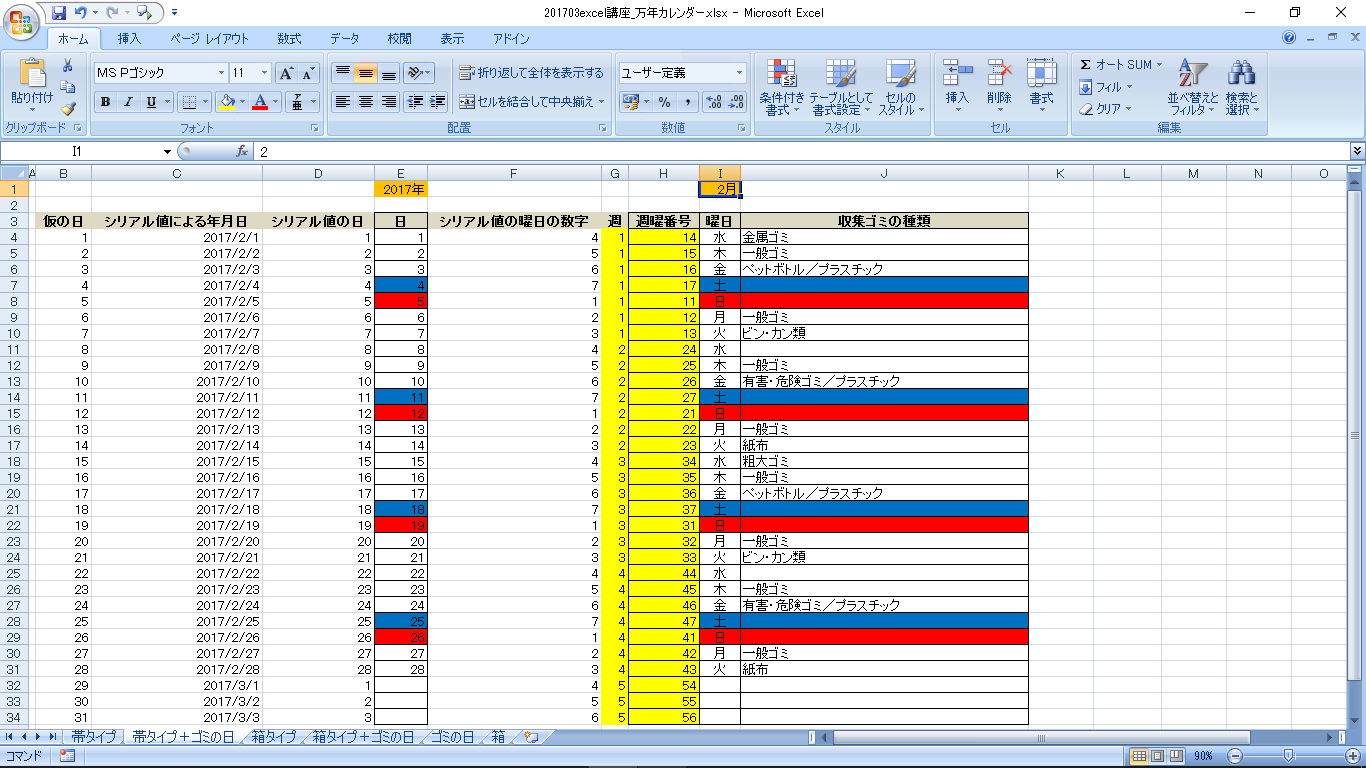 図７．展開した帯タイプの収集ゴミカレンダー（シートの保護を解除して、計算部分を再表示）黄色のセルである［週］と［週曜番号］を追加します。［週曜番号］を［ゴミの日　右側の表］に対応させて、［収集ゴミの種類］を表示させています。○週　第何週目なのか、計算しています。　1日は、必ず第1週目です。この日の曜日が基準になります。この基準の数値が等しい場合に上のセルに対して+1しています。　[G4]=1　[G5]=IF($F$4=F5,G4+1,G4)　あとは、[G5]セルのフィルハンドルを引っ張って、31日のセルまでコピーしましょう○週曜番号　［週］と［曜日］から［週曜番号］を作成します。　=週*10+曜日　ゴミの日の［週曜番号］と対応しています。○収集ゴミの種類VLOOKUP関数は、検索/行列関数の 1 つで、範囲（表）から行ごとに数値や文字列などを検索します。垂直方向[vertical]に、検索[look up]します。VLOOKUP(検索値,範囲,列番号,検索方法)［範囲（表）］の一列目を［検索値］で検索して、一致する行の［列番号］の値を出力します。[K4]=VLOOKUP(週曜番号,ゴミの日 右側の表,3列目,完全一致)[K4]=VLOOKUP(H4,ゴミの日!$M$2:$P$37,3,FALSE)範囲［ゴミの日 右側の表］で、$を付けて絶対参照にしておくと、コピーに便利です。◆３．収集ゴミカレンダー（箱タイプ）◆１週間を１段（１行）にして積み上げて表示させた、よく見るカレンダーです。条件付き書式を使わずに、６段で表示させています。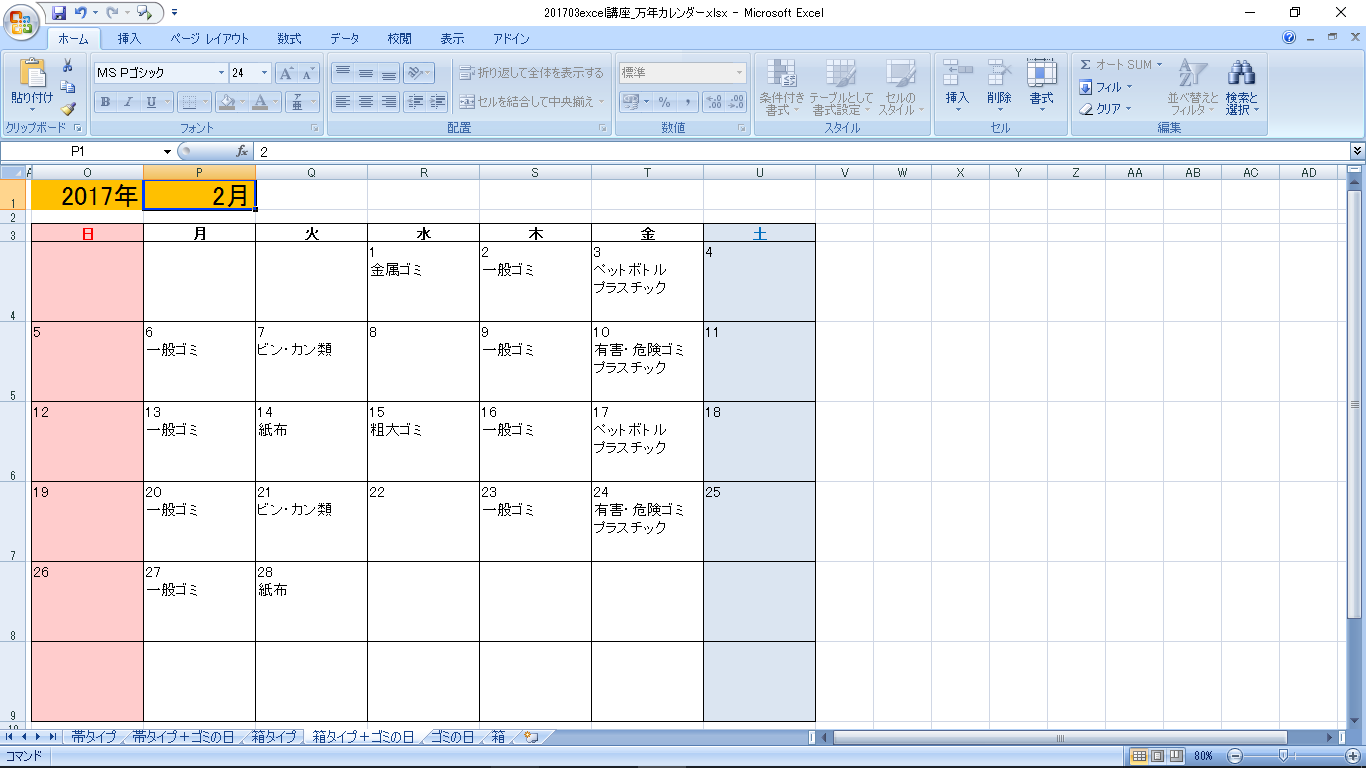 図８．完成した箱タイプの収集ゴミカレンダー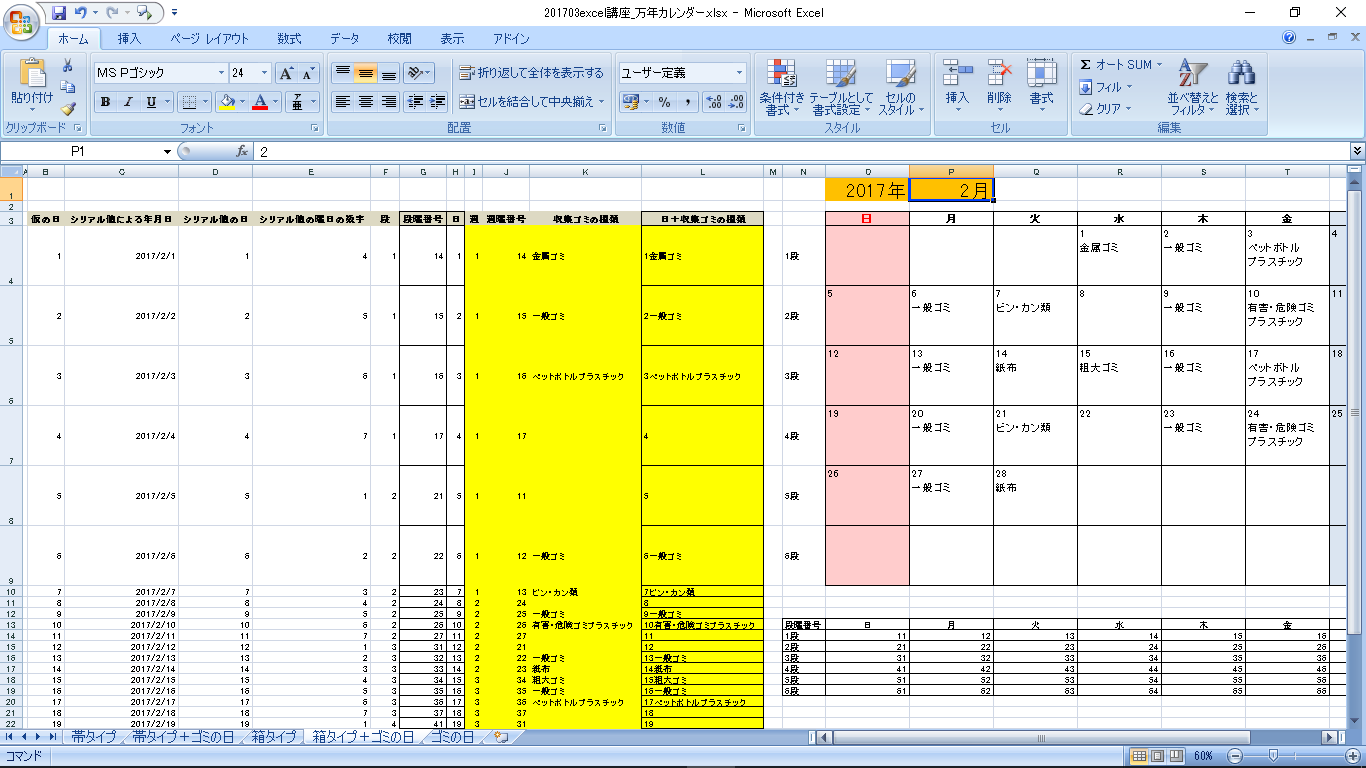 図９．展開した箱タイプの収集ゴミカレンダー（シートの保護を解除して、計算部分を再表示） ［段曜番号］（右下）の表を作成して、VLOOKUP関数を駆使して作成しています。図１０．箱タイプで特殊なセル（黄色：空白になる可能性があるセル　オレンジ色：絶対に空白であるセル）12345678910111213141516171819202122232425262728123456789101112131415161718192021222324252627281234567891011121314151617181920212223242526272829303112345678910111213141516171819202122232425262728293031